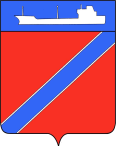 ПОСТАНОВЛЕНИЕАДМИНИСТРАЦИЯ ТУАПСИНСКОГО ГОРОДСКОГО ПОСЕЛЕНИЯТУАПСИНСКОГО РАЙОНА             от _09.02.2018г.__                                                            № _128_г. ТуапсеО назначении публичных слушанийв  администрации Туапсинского городского поселения, назначении уполномоченного органа по проведению публичных слушаний и утверждении порядка учета предложений и рекомендаций, участия граждан в публичных слушанияхВ соответствии с Градостроительным Кодексом Российской Федерации, Федеральным законом от 6 октября 2003 года № 131-ФЗ «Об общих принципах организации местного самоуправления в Российской Федерации», решением Совета Туапсинского городского поселения Туапсинского района от 27 мая 2008 года № 2.3 «О принятии положения о публичных слушаниях в Туапсинском городском поселении Туапсинского района», Правилами землепользования и застройки Туапсинского городского поселения Туапсинского района, утвержденными решением Совета Туапсинского городского поселения Туапсинского района от 24 сентября 2015 года № 43.2 (далее - Правила), постановлением администрации Туапсинского городского поселения Туапсинского района от 1 июня 2015 года № 536 «Об утверждении Положения о комиссии по землепользованию и застройке Туапсинского городского поселения, состава комиссии по землепользованию и застройке Туапсинского городского поселения»,   п о с т а н о в л я ю:Назначить проведение публичных слушаний в администрации Туапсинского городского поселения на 27 февраля 2018 года по следующим вопросам: рассмотрение вопроса об утверждении документации по планировке территории (проекта планировки и проекта межевания) по объекту: «Подъездная автомобильная дорога по тупику Свердлова».рассмотрение вопроса об отклонении от предельных параметров разрешенного использования земельного участка, кадастровый номер 23:51:0301001:764 и объектов капитального строительства, категория земель: земли населенных пунктов - зона объектов социального назначения (2ОД 2), площадь: 160,0 кв.м., адрес: Краснодарский край, г.Туапсе, ул. Богдана Хмельницкого,106.  путем установления следующих параметров: минимальный отступ застройки от границ участка от т. 1 до т.2 – от 1,25 до 0,5 м; от т.2 до т.3-0,5м; от т.4 до т.6 – по границе участка; максимальный процент застройки участка – 60%. Особые условия реализации регламента: - минимально допустимая площадь озеленения – 5% ( части п.10 ст.10 ПЗЗ); - минимальное количество мест на погрузочной площадке – 0 (погрузка-разгрузка с колес); - минимальное количество мест для временного хранения индивидуального автотранспорта – 1 машино - место на 30 единовременных посетителей при их максимальном количестве (на 150 кв.м. торговой площади – 1машино/место) согласно графических материалов МУП ТГП «Архитектуры и  градостроительства города Туапсе» от 20.11.2017г. рассмотрение вопроса об изменении вида разрешенного использования, категория земель: земли населенных пунктов - для обслуживания и эксплуатации трансформаторной подстанции при строительстве многоквартирного жилого дома, площадь: 200 кв.м., в том числе: 25 кв.м.- охранная зона Кл 6кВ, 38кв.м.- проезд в общем пользовании, адрес: Краснодарский край, г.Туапсе, ул. Речная, в районе домов № 5,6, кадастровый номер: 23:51:0101003:725, испрашиваемый вид – для размещения объектов розничной торговли.рассмотрение вопроса об отклонении от предельных параметров разрешенного использования земельного участка, кадастровый номер 23:51:0101003:1471 и объектов капитального строительства, категория земель: земли населенных пунктов - зона застройки индивидуальными и малоэтажными жилыми домами (1Ж1), площадь: 800,0 кв.м., адрес: Краснодарский край, г.Туапсе, ул. Кадошская,12, путем установления следующих параметров: отступ застройки от восточной границы земельного участка с 3 м до 1 метра в соответствии с ситуационным планом.рассмотрение вопроса об отклонении от предельных параметров разрешенного использования земельного участка, кадастровый номер 23:51:0201002:796 и объектов капитального строительства, категория земель: земли населенных пунктов - зона застройки индивидуальными и малоэтажными жилыми домами (1Ж1), площадь: 600,0 кв.м., адрес: Краснодарский край, г.Туапсе, ул. Кириченко в районе ЖСТ «Нефтяник», участок № 60, путем установления следующих параметров: отступ от северо-восточной границы земельного участка с 3м до 1 метра  в соответствии с ситуационным планом. рассмотрение вопроса об изменении вида разрешенного использования, категория земель: земли населенных пунктов-  для ведения огородничества, площадь: 526 кв.м., адрес: Краснодарский край, г.Туапсе, ул. Кириченко, центральная часть кадастрового квартала 23:51:0202009, кадастровый номер: 23:51:0202009:20, испрашиваемый вид – для размещения индивидуальных жилых домов.рассмотрение вопроса об установлении бессрочного публичного сервитута на земельном участке с кадастровым номером: 23:51:0302010:1371, расположенном по адресу: г.Туапсе, ул. Солнечная, в районе жилого дома № 1а, площадью 660 кв.м. (в том числе проход общего пользования, площадью 46 кв.м.) рассмотрение вопроса об отклонении от предельных параметров разрешенного использования земельного участка, кадастровый номер 23:51:0102003:82 и объектов капитального строительства, категория земель: земли населенных пунктов – для эксплуатации индивидуального жилого дома, зона застройки индивидуальными и малоэтажными жилыми домами (1Ж1), площадь: 295 кв.м., адрес: Краснодарский край, г.Туапсе, ул. Зенитная, 4, путем установления следующих параметров: в части минимального размера земельного участка площадью 295 кв.м для дальнейшего получения разрешения на строительство объекта капитального строительства- индивидуальный жилой дом (согласно ситуационного плана).рассмотрение вопроса об отклонении от предельных параметров разрешенного использования земельного участка, кадастровый номер 23:51:0102002:3202 и объектов капитального строительства, категория земель: земли населенных пунктов – для размещения индивидуального (одноквартирного) жилого дома, разноэтажная застройка (зона выборочной реконструкции)», зона застройки индивидуальными и малоэтажными жилыми домами (1Ж1), площадь: 736 кв.м., адрес: Краснодарский край, г.Туапсе, ул. Островского, участок 18, путем установления следующих параметров: расстояние кадастровой границы земельного участка до границы зоны допустимого размещения объектов капитального строительства: от т.6 до т.8 - 1 метр (согласно ситуационного плана).Назначить уполномоченным органом по организации и проведению публичных слушаний комиссию по землепользованию и застройке Туапсинского городского поселения.Утвердить порядок учета предложений и рекомендаций участия граждан в публичных слушаниях согласно приложению к настоящему постановлению.     Отделу юридического обеспечения по взаимодействию с представительным органом, организации работы с обращениями граждан, общественностью и СМИ (Дроботова) опубликовать, информационное сообщение о проведении публичных слушаний, заключение о результатах публичных слушаний в газете «Черноморье сегодня».   Отделу имущественных и земельных отношений (Винтер) разместить, настоящее постановление на официальном сайте администрации Туапсинского городского поселения Туапсинского района в информационно - телекоммуникационной сети Интернет.   Контроль за выполнением настоящего постановления оставляю за собой.   Постановление вступает в силу со дня его подписания.Исполняющий обязанности главы Туапсинского городского поселенияТуапсинского района 		                                                         Е.М. БалантаеваПРИЛОЖЕНИЕ УТВЕРЖДЕН постановлением администрации Туапсинского городского поселения Туапсинского районаот «____» _______ года № ______           ПОРЯДОКучета предложений и рекомендаций, участия граждан в публичных слушаниях по вопросам землепользования и застройки Туапсинскогогородского поселения Туапсинского района1. Население Туапсинского городского поселения со дня опубликования (обнародования) постановления администрации Туапсинского городского поселения Туапсинского района о назначении публичных слушаний вправе участвовать в обсуждении вопросов публичных слушаний в следующих формах:проведения собраний граждан по месту жительства;массового обсуждения вопросов публичных слушаний, предусмотренном настоящим Порядком учета предложений и рекомендаций, участия граждан в публичных слушаниях по вопросам землепользования и застройки города Туапсе (далее - Порядок);в иных формах, не противоречащих действующему законодательству.2. Предложения населения по опубликованным (обнародованным) вопросам публичных слушаний могут вноситься не позднее 5 дней до даты назначения публичных слушаний в Комиссию по землепользованию и застройке Туапсинского городского поселения (далее – Комиссия) и рассматриваются ею в соответствии с настоящим Порядком.3. Внесенные предложения регистрируются Комиссией.4. Предложения должны соответствовать Конституции Российской Федерации, требованиям Федерального закона от 6 октября 2003 года                      № 131-ФЗ «Об общих принципах организации местного самоуправления в Российской Федерации», федеральному законодательству, законодательству Краснодарского края, муниципальным правовым актам Туапсинского городского поселения.5. Предложения должны соответствовать следующим требованиям: обеспечивать однозначное толкование предлагаемых решений по вопросам публичных слушаний;не должны допускать противоречие либо несогласованность с положениями Генерального плана и Правил землепользования и застройки Туапсинского городского поселения.6. Предложения, внесенные с нарушением требований и сроков, предусмотренных настоящим Порядком, по решению Комиссии могут быть оставлены без рассмотрения.7. По итогам изучения, анализа и обобщения внесенных предложений Комиссия составляет заключение.8. Заключение Комиссии на внесенные предложения должно содержать следующие положения:общее количество поступивших предложений;количество поступивших предложений, оставленных в соответствии с настоящим Порядком без рассмотрения;отклоненные	предложения ввиду несоответствия требованиям, предъявляемым настоящим Порядком;предложения, рекомендуемые рабочей группой к отклонению;предложения, рекомендуемые рабочей группой для рассмотрения на публичных слушаниях.9. Комиссия представляет на публичных слушаниях свое заключение с приложением всех поступивших предложений.10. Итоги рассмотрения поступивших предложений с обязательным содержанием принятых предложений подлежат включению в заключение Комиссии о результатах публичных слушаний.11. Публичные слушания пройдут в здании администрации города Туапсе по адресу: г. Туапсе, ул. Победы, 17 (малый зал, 2 этаж). Подать заявку на выступление на публичных слушаниях, ознакомиться с полной информацией о подготовке и проведении публичных слушаний можно в администрации города Туапсе (ул. Победы, 17) в каб. 14, 1 этаж, тел. 2-05-41. Режим ознакомления: ежедневно в рабочие дни с 9.00 до 17.00. Заявки на выступление на публичных слушаниях принимаются в письменной форме до 20 февраля 2018 года. Начальник отдела имущественных и земельных отношений администрацииТуапсинского городского поселения Туапсинского района                                                                           М.А. Винтер